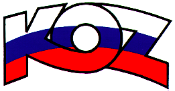 KONFEDERÁCIA ODBOROVÝCH ZVÄZOV SLOVENSKEJ REPUBLIKYMateriál na rokovanie HSR SR 24.9.2018               bod 12  S T A N O V I S K Ok materiálu „Návrh Akčného plánu inteligentného priemyslu SR“ Popis materiáluAkčný plán inteligentného priemyslu SR (AP IP) predkladá MH SR na základe úlohy B.2 vyplývajúcej z uznesenia vlády SR č. 490/2016.Cieľom AP IP je podpora implementácie digitalizácie, inovatívnych riešení a zvýšenie konkurencieschopnosti - znížením byrokratickej záťaže, úpravou legislatívy, definovaním štandardov, zmenou vzdelávacích programov a trhu práce, spolufinancovaním výskumu. V návrhu AP IP sa navrhuje súbor 35 opatrení, ktoré by mali byť realizované do konca roku 2020. Pre naplnenie strategických cieľov boli stanovené nasledovné prioritné oblasti:Výskum, vývoj a inovácieZákladné princípy IT bezpečnosti implementácie inteligentného priemysluTrh práce a vzdelávanieReferenčná architektúra, štandardizácia a tvorba technických noriem, rámcové európske a národné právne podmienkyInformovanie a propagácia.Stanovisko KOZ SRKOZ SR nemá k predloženému návrhu AP IP pripomienky.Závery a odporúčaniaKOZ SR odporúča predložený návrh AP IP zobrať na vedomie.